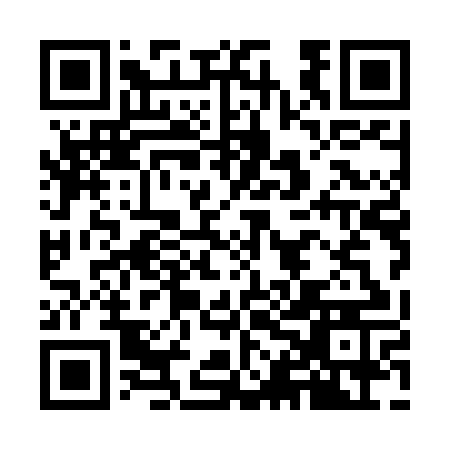 Prayer times for Teixogueiras, PortugalWed 1 May 2024 - Fri 31 May 2024High Latitude Method: Angle Based RulePrayer Calculation Method: Muslim World LeagueAsar Calculation Method: HanafiPrayer times provided by https://www.salahtimes.comDateDayFajrSunriseDhuhrAsrMaghribIsha1Wed4:436:301:306:278:3110:112Thu4:416:291:306:278:3210:133Fri4:396:271:306:288:3310:154Sat4:386:261:306:298:3410:165Sun4:366:251:306:298:3510:186Mon4:346:241:306:308:3710:197Tue4:326:231:306:308:3810:218Wed4:316:211:306:318:3910:229Thu4:296:201:306:328:4010:2410Fri4:276:191:306:328:4110:2511Sat4:266:181:306:338:4210:2712Sun4:246:171:306:338:4310:2913Mon4:226:161:306:348:4410:3014Tue4:216:151:306:358:4510:3215Wed4:196:141:306:358:4610:3316Thu4:186:131:306:368:4710:3517Fri4:166:121:306:368:4810:3618Sat4:156:111:306:378:4910:3819Sun4:136:101:306:378:5010:3920Mon4:126:101:306:388:5110:4121Tue4:106:091:306:388:5110:4222Wed4:096:081:306:398:5210:4323Thu4:086:071:306:398:5310:4524Fri4:066:071:306:408:5410:4625Sat4:056:061:306:418:5510:4826Sun4:046:051:306:418:5610:4927Mon4:036:051:316:428:5710:5028Tue4:026:041:316:428:5810:5229Wed4:016:041:316:438:5810:5330Thu4:006:031:316:438:5910:5431Fri3:596:031:316:439:0010:55